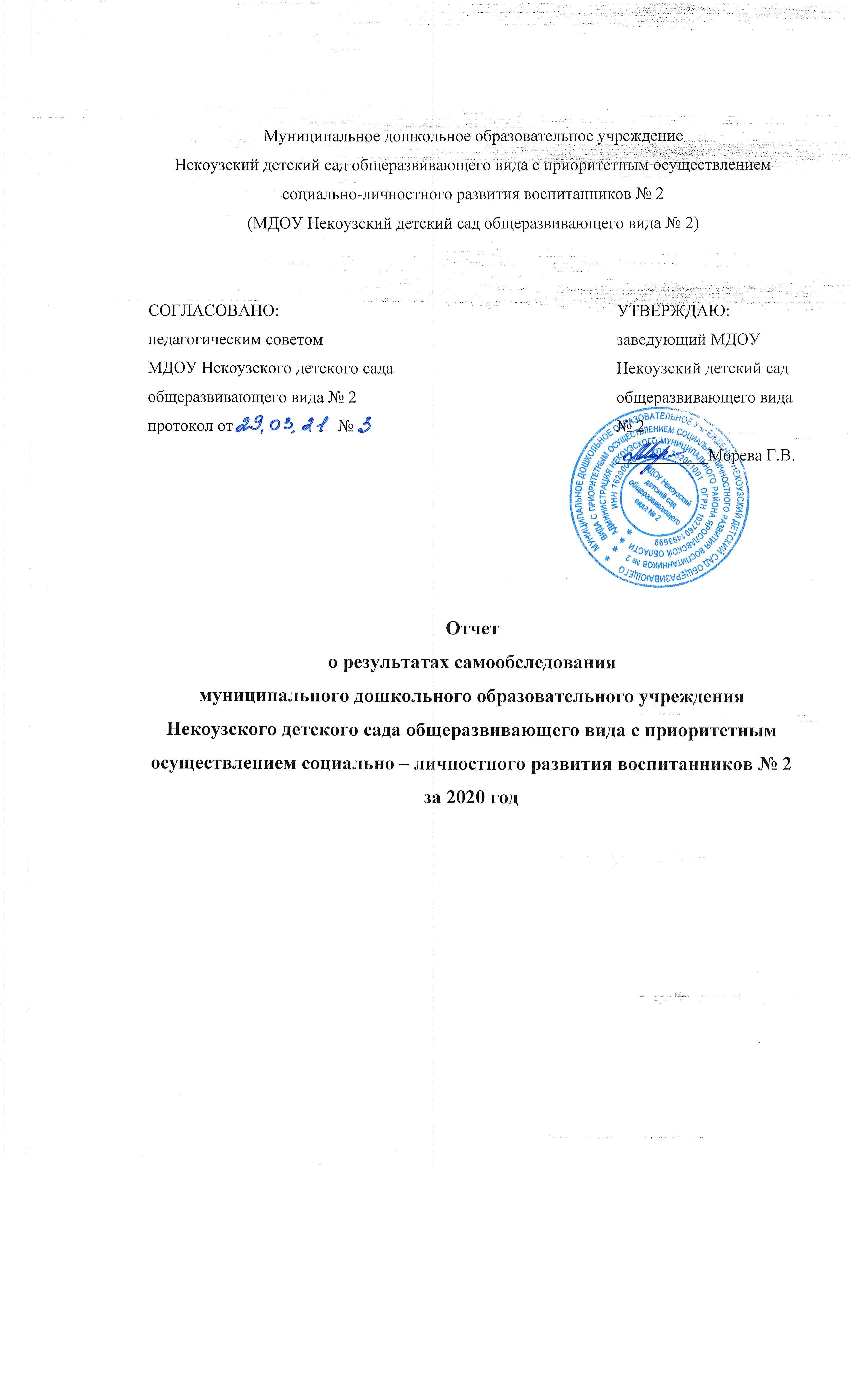 Общие сведения об образовательной организацииМуниципальное дошкольное образовательное учреждение Некоузский детский сад общеразвивающего вида с приоритетным осуществлением социально – личностного развития воспитанников № 2 (далее – ДОУ) расположено с. Новый Некоуз. Здание ДОУ построено по типовому проекту. Проектная наполняемость на 140 мест.   Общая площадь здания 834 кв. м., из них площадь помещений, используемых непосредственно для нужд образовательного процесса, 686 кв. м.Цель деятельности детского сада – осуществление образовательной деятельности по реализации образовательных программ дошкольного образования.Предметом деятельности детского сада является формирование общей культуры, развитие физических, интеллектуальных, нравственных, эстетических и личностных качеств, формирование предпосылок учебной деятельности, сохранение и укрепление здоровья воспитанников.Режим работы ДОУ: рабочая неделя – пятидневная, с понедельника по пятницу; выходные дни – суббота, воскресение и нерабочие праздничные дни, установленные законодательством Российской Федерации. Длительность пребывания детей в группах – 10 часов. Режим работы групп – с 7:45 до 17:45.II. Оценка системы управления организациейУправление ДОУ осуществляется в соответствии с действующим законодательством и уставом детского сада.Управление детским садом строится на принципах единоначалия и коллегиальности. Коллегиальным органом управления являются: педагогический совет, совет образовательного учреждения, общее собрание работников, совет родителей (законных представителей). Единоличным исполнительным органом является руководитель – заведующий.В 2020 году в систему управления ДОУ внедрили элементы электронного документооборота. Было организовано удаленное взаимодействие между администрацией, педагогами и родителями (законными представителями). Педагогические работники ДОУ частично переходили на удаленный режим работы, так как в конце 2019 -2020 учебного года функционировали дежурные группы и часть детей оставалась на домашнем обучении. Был включен контроль за качеством образования дистанционного обучения.Органы управления, действующие в детском садуIII. Оценка образовательной деятельностиОбразовательная деятельность в ДОУ организована в соответствии с Федеральным законом от 29.12.2012г № 273-Ф «Об образовании в Российской Федерации», ФГОС дошкольного образования, СанПиН.Образовательная деятельность ведется на основании утверждённой основной образовательной программы дошкольного образования, которая составлена в соответствии с ФГОС дошкольного образования, с учетом примерной образовательной программы дошкольного образования, санитарно-эпидемиологическими правилами и нормативами, с учетом недельной нагрузки.На 31 декабря 2020 года детский сад посещали 110 воспитанников от 1,5 до 7 лет. В ДОУ было сформировано 6 групп общеразвивающей направленности. Из них:- 1 ясельная группа «Карапузы»  –  8 детей;- 2 ясельная группа «Непоседы»  –  12 детей;- младшая группа «Почемучки»  –  23 ребенка;- средняя группа «Колокольчики» – 23 ребенка;- старшая группа «Капельки» –   25 детей;- подготовительная группа «Затейники» –  19 детей.Уровень развития детей анализировался по итогам комплексной диагностики уровней освоения программы. Основные диагностические методы педагога образовательной организации: наблюдение;проблемная (диагностическая) ситуация;беседа.анализ продуктов детской деятельностиФормы проведения педагогической диагностики:индивидуальная;подгрупповая;групповая.При проведении диагностики использовалось пособие «Уровни овладения необходимыми навыками и умениями по образовательным областям» (автор Н. В. Верещагина), которое охватывает широкий спектр задач в ДОУ.Результаты качества освоения ООП ДОУ за 2020 год приведены в таблице:Результаты выполнения образовательной программы ДОО по образовательным областям  (в процентах %)   Результаты педагогического анализа, проведенного по итогам усвоения образовательной программы, показали, что уровень усвоения программы детьми составил 87%, это ниже, чем за прошлый 2019 учебный год. Низкие показатели усвоения ООП детьми связаны с дистанционным режимом образовательной деятельности. Это несмотря на то, что в ДОУ для усвоения основной образовательной программы дошкольного образования в условиях самоизоляции, были предусмотрены занятия в онлайн режиме через социальные сети в группах ВКонтакте.    При организации процесса взаимодействия педагога с ребенком и семьей, проведении занятий в дистанционном формате с применением электронного обучения мы руководствовались следующими документами:Федеральный закон от 29.12.2012 № 273 – ФЗ «Об образовании в РФ (ст.13, п.2; ст.15-17; ст.41, п.5);Приказ Минпросвещения России от 17.03.2020 № 103;Приказ Минобрнауки России от 23.08.2017 № 816; Письмо Минобрнауки России от 21.04.2015 № ВК- 1013/06 (п.2.2);Федеральный закон от 27.07.2006 № 152-ФЗ «О персональных данных»; Федеральный закон от 27.07.2006 № 149-ФЗ «Об информационных технологиях и о защите информации»; СанПин 2.4.1.3049-13 «Требования к устройству, содержанию и организации режима работы ДОО», утвержденном Постановлением Главного государственного санитарного врача от 15.05.2013 № 26;СанПин 2.2.2./2.4.1340-03 «Гигиенические требования к персональным электронно-вычислительным машинам и организации работы», утвержденным 13.07.2003 № 118.Для проведения дистанционных занятий в любом из режимов мы   составили расписание занятий для всех возрастных групп; выстроили индивидуальный образовательный маршрут для каждого ребенка, учитывая возможности выбора уровня и вида представленного материала; разработали сценарии занятий и подготовили  демонстрационный материал  (аудио и видео, иллюстрации).Чтобы помочь родителям организовать привычный для детей режим, специалисты детского сада систематически проводили консультации, оказывали методическую и по возможности техническую помощь. Перед занятием предоставили родителям необходимую разъяснительную информацию (время проведения, правила, режим проведения занятия). Организовывали обратную связь с семьёй по обсуждению вопросов воспитания и образования (преодоление негативных и поддержка позитивных контактов).Нами была разработана в соответствии с СанПиН сетка непосредственной образовательной деятельности. В день одно занятие познавательного характера с использованием компьютера (презентации, картинки, дополнительная информация) и одно занятие на развитие движений и художественное творчество с минимальной зрительной нагрузкой. Для дифференцированного подхода мы разработали индивидуальный образовательный маршрут воспитанников, в соответствии с образовательным уровнем ребенка, нами были предложены различные образовательные задания. Для родителей всем педагогическим коллективом были организованы следующие формы удаленной работы: организация консультаций для родителей,  которые были проведены, как общего характера, так и индивидуально, по запросу родителей (консультации по проведению занятий были выложены для общего просмотра, индивидуальные консультации давались в личных сообщениях). Занятия проводились в разных формах:  видео занятия, презентации, мастер-классы для самостоятельных занятий ребенком дома (по ИЗО деятельности, проведения опытов). Составление рекомендаций для родителей по темам недели и составление коллажей и видеороликов из присланных родителями детских рисунков, фотографий.  Составление для детей и родителей мероприятий с помощью Интернет-ресурсов (открытые интернет – ресурсы для детей и родителей).Воспитательная работаЧтобы выбрать стратегию воспитательной работы в 2020 году проводился анализ состава семей воспитанниковХарактеристика семей по составуХарактеристика семей по количеству детейВоспитательная работа строилась с учетом индивидуальных особенностей детей, с использованием разнообразных форм и методов, в тесной взаимосвязи воспитателей, специалистов и родителей. Детям из неполных семей уделяется большее внимание в первые месяцы после зачисления в ДОУ.Ограничительные меры Чтобы не допустить распространения коронавирусной инфекции, администрация ДОУ вводила дополнительные ограничительные и профилактические меры:- работа дежурных групп;- ежедневный усиленный фильтр воспитанников и работников – термометрию с помощью бесконтактных термометров и опрос на наличие признаков инфекционных заболеваний; - своевременная изоляция и уведомление территориальный орган Роспотребнадзора о лицах с признаками инфекционных заболеваний;- ежедневная тщательная уборка с применением дезинфицирующих средств по вирусному режиму;- ежедневная влажная обработка всех контактных поверхностей, игрушек и оборудования дезинфицирующими средствами;- дезинфекция посуды, после каждого использования;- бактерицидные установки в групповых комнатах;- частое проветривание групповых комнат в отсутствие   воспитанников;- проведение всех занятий в помещениях групповой ячейки или на открытом воздухе отдельно от других   групп.VI.   Оценка содержания и качества подготовки обучающихся    Уровень развития детей и качества подготовки обучающихся анализируется по итогам педагогической диагностики. Формы проведения диагностики: диагностические занятия (по каждому разделу программы), диагностические срезы, наблюдения, итоговые занятия.     Воспитанники подготовительной к школе  группы показали хорошие показатели                                                                                                                                                                                                                                                                                                                                                                                                                                                                                                                                                                                                                                                                                                                                                                                                                                                                                                                                                                                                                                                           готовности к школьному обучению: с высоким уровнем развития – 34% детей, со средним уровнем развития - 64% детей, с низким уровнем развития -  2% (1 ребенок, который редко посещал детский сад и социально неблагополучной семьи).      На логопедический пункт было зачислено 23 ребенка. На конец учебного года 19 детей выпущено с чистой речью, 4 ребенка с улучшением.    В течение года воспитанники детского сада успешно участвовали в конкурсах, фестивалях, акциях и других мероприятиях различного уровня.В муниципальном творческом конкурсе «Родная сторона» приняли участие дети  из разных возрастных групп, из подготовительной группы  13 детей, из старшей группы 11 детей, из средней группы 14 детей.Муниципальный конкурс проектов среди воспитанников ДОУ «Этот День Победы», в котором участвовали дети подготовительной группы в количестве  15 детей, старшей группы в количестве 11 детей,  средней группы - 11 детей. По результатам конкурса  грамотой отдела образования награждены за 2 место  средняя группа «Колокольчики», руководитель Жилина Ж.Н., за 3 место награждена старшая группа «Капельки», руководитель Джабраилова М.В., им вручены грамоты и кубки.Всероссийская акция, посвященная «Дню Победы». В рамках акции для детей была создана видео экскурсии по Городам – героям, выставка панорамных макетов, посвященных «9 МАЯ», коллекция значков о Городах – героях, дети участвовали в акции «Окна Победы», «Открытка ветерану». Дети участвовали в межмуниципальном фестивале «Музыка. Движение. Здоровье», в котором принимала участие танцевальный коллектив подготовительной группы «Затейники» в количестве 7 человек.В муниципальной интеллектуальной олимпиаде принял участие 1 ребенок и занял 3 место.В муниципальном творческом конкурсе поздравительных видеороликов «Новый год»,  в котором участвовали дети старшей и подготовительной группы в количестве 12 детей.Акция  ДОУ «Доброе сердце», в которой участвовали дети старшей группы и подготовительной группы. В рамках акции дети участвовали в онлайн выставке рисунков «Мамочка – цветочек ясный», в количестве 25 человек, и онлайн концерте  «Мы поздравим мамочку»Муниципальный творческий онлайн проект «Вот какая мама, золотая прямо!», проводимый КДЦ, участвовали дети всех возрастных групп, в количестве 90 человек.Муниципальная спартакиада «Веселые старты», участвовало 18 детей. Результаты на муниципальном уровне:  в личном зачете среди девочек заняла 1 место воспитанница подготовительной группы, в командном зачете дети подготовительной группы заняли 2 место. ГТО «Младше всех» участвовало 11 детей подготовительной группы.Проведена экскурсия «Внимание дети!»  профилактическое мероприятие с детьми подготовительной группы, воспитатель Джабраилова М.В., совместно с сотрудниками ДПС ОГИБДД МО МВД России.Ежеквартально  проходят  учения  по  эвакуации  детей  в  случае  чрезвычайных  ситуаций  и пожарной безопасности. Всероссийская акция «Окна России», приуроченная к Дню России, дети нарисовали рисунки на тему «Будущее и настоящее России», К 75 летию Победы в ВОВ дети участвовали в памятных мероприятиях: флешмоб  «Голубь мира»,  акция «Я рисую мелом».Участие в мероприятиях, посвященных к Дню государственного флага РФ: рисунки, аппликация, тематическое занятие.Дети участвовали в виртуальной выставке рисунков «На одной Земле», в онлайн концерте,  посвященной  Дню народного единства.Проводилось анкетирование родителей на удовлетворенность качеством образования и качеством присмотра и ухода. В анкетировании приняли участие 76 человек, что составляет 83% родителей, дети которых посещают ДОУ.Первые 4 вопроса для родителей были заданы на удовлетворенность ими образовательной деятельностью, и 2 вопроса на удовлетворенность качеством присмотра и ухода:удовлетворенность родителей образовательной деятельностью от 1 года до 3 лет составила   -   98%;удовлетворенность родителей образовательной деятельностью от 3 лет до 8 лет составила - 95%;удовлетворенность родителей присмотром и уходом   от 1 года до 8 лет составила – 96 %.Родителям, также было предложено оставить свои пожелания и комментарии  о работе детского сада.Вот некоторые из них:хотелось бы чаще проводить родительские собрания, система   видеонаблюдения позволит видеть процесс обучения в детском саду,интересные занятия по буквам и звукам, можно и по другим предметам выполнять задания на выходных, для закрепления пройденного материала,очень хороший сад и педагоги,посещение музеев.В целом, можно сделать следующие выводы по результатам анализа анкет:удовлетворенность родителей составляет 96%.             По окончании дистанционного обучения был произведен опрос родителей на предмет   удовлетворенности   родителей качеством образовательных результатов детей в дистанционном режиме.Использовали ли Вы дистанционные формы взаимодействия с работниками ДОО?         *да     - 80%               *  нет     - 10 %                   *  иногда     - 10 %    Хотите ли Вы в дальнейшем получать консультации специалистов ДОО дистанционно?         *да    -  60%                         *  нет   -  0 %                             *  иногда  -  40% От какого специалиста Вы хотели бы получить консультацию дистанционно? заведующий     -  10% старший  воспитатель  – 30%старшая  медицинская  сестра  – 10% инструктор по физической культуре  - 0%учитель-логопед  - 60%музыкальный руководитель – 0%воспитатель   - 70%                                                         На сколько Вы удовлетворены качеством дистанционного консультирования? удовлетворен  -  75%частично удовлетворен   - 25%Помогла ли Вам подобная форма общения со специалистами повысить уровень своей педагогической компетентности?             *да   -  78%                    *  нет - 0 %                        *  недостаточно  - 22%  Какие положительные стороны Вы отмечаете в дистанционных формах взаимодействия со специалистами?     экономия времени, удобно общаться со специалистами в окне обратной связи –44%обсуждать интересующие вопросы   конфиденциально, в удобное время – 66%быстро получать профессиональную помощь   – 55%обмениваться мнением   – 22%  Что необходимо доработать в организации сотрудничества в  дистанционном  режиме? содержание консультаций  - 14%организацию консультирования – 29%другое – 57%В результате 80% родителей активно включились в образовательный процесс. Они не только выполняли образовательные задания, но и участвовали в конкурсах, выставках рисунков, видео экскурсиях, 70% родителей отмечают положительное отношение к такому взаимодействию. К сожалению никто, из родителей не внес предложений по качеству организации  и проведения дистанционных форм взаимодействия в будущем.V. Оценка кадрового обеспеченияВ ДОУ согласно  штатного  расписания работает 36 человек, педагогами дошкольное учреждение укомплектовано на 100%.  Педагогический коллектив ДОУ насчитывает 14 специалистов. Соотношение воспитанников, приходящихся на 1 взрослого:- воспитанник/педагог – 8/1;- воспитанник/все сотрудники – 3/1В 2020 году педагогические работники прошли аттестацию и получили: первую квалификационную категорию – 1 специалист.Курсы повышения квалификации прошли 9 педагогов, что составляет 64%. Два педагога прошли переподготовку по квалификации: - педагог- психолог – 520 ч,  - тренер по виду спорта, преподаватель - 612 ч.Два педагога представляли свой опыт работы на августовском педагогическом совещании работников системы образования с темами: «Применение дистанционных образовательных технологий при организации процесса взаимодействия с семьей», «Социальные акции как форма работы с родителями в дистанционном формате».Педагоги постоянно повышают свой профессиональный уровень, эффективно участвуют в работе методических объединений, знакомятся с опытом работы своих коллег и других дошкольных учреждений, а также занимаются самообразованием.  Все это в комплексе дает хороший результат в организации педагогической деятельности и улучшения качества образования и воспитания дошкольников.Опрос воспитателей по применению ими информационных и дистанционных технологий в образовательной деятельности показал, что педагоги испытывают существенные трудности, связанные с отсутствием необходимых компетенций для подготовки к дистанционным занятиям и их проведению в Skype, Zoom и т.д. Ранее в педагогической деятельности не практиковалась такая форма обучения, и у них не было опыта для её реализации.  Характеристика кадрового состава по образованию и квалификацииХарактеристика кадрового состава по стажу.Характеристика педагогических кадров показала: - о необходимости привлечения в ДОУ молодых специалистов;- о необходимости повышения квалификации воспитателю и логопеду ДОУ;- в связи с поступлением в 2020 году   ребенка-инвалида, ощущается нехватка специализированных кадров, необходимо ввести в штатное расписание ДОУ ставку психолога и сопровождающего (куратора) для работы с ребенком-инвалидом. VI. Оценка учебно-методического обеспеченияВ детском саду учебно-методический фонд является составной частью методической службы и располагается в методическом кабинете. Учебно-методический фонд представлен методической литературой по всем образовательным областям основной образовательной программы, детской художественной литературой, периодическими изданиями, а также другими информационными ресурсами. В каждой возрастной группе имеется банк необходимых учебно-методических пособий, рекомендованных для планирования воспитательно-образовательной работы.В 2020 году детский сад пополнил учебно-методический комплект на сумму 22 960 руб.Была оформлена подписка периодической печати на сумму 65 251 руб. Игрушек приобретено на сумму 48 590 руб., детской художественной литературы на 50 000 руб., методического оборудования по программе финансовой грамотности на 3000 руб., тетрадей по ФЭМП на 7710 руб.Оборудование и оснащения методического кабинета достаточно для реализации образовательной программы. Кабинет достаточно оснащен техническим и компьютерным оборудованием: 2 компьютера, 3 ноутбука,  3 принтера. Информационное обеспечение ДОУ включает: интернет доска в комплекте, проектор, фотоаппарат, фоторамка, есть доступ к Интернет-ресурсам, имеются видеоматериалы.VII. Оценка материально – технической базы   В ДОУ сформирована материально-техническая база для реализации образовательных программ, жизнеобеспечения и развития детей. В детском саду оборудованы помещения:групповые помещения  - 6;кабинет заведующего – 1;методический кабинет – 1;музыкальный зал (совмещен со спортивным залом) – 1;пищеблок – 1;медицинский кабинет – 1;логопункт  – 1.При создании предметно-развивающей среды воспитатели учитывают возрастные и индивидуальные особенности детей своих групп. Оборудованные групповые комнаты включают игровую, познавательную и обеденную зоны.   В 2020 году по программе «Доступная среда» произведена полная реконструкция крыльца первой ясельной группы на сумму 295,00 тыс. руб.; установлена система очистки воды на сумму 196,00 тыс. руб.; произведена замена 2 рам на сумму 49, 477 тыс. руб. Остается необходимость косметического ремонта 3 групп: 1 ясельной, средней, старшей; музыкально- спортивного зала и пищеблока. В целом материально-техническое состояние ДОУ и территория соответствовали действующим санитарно-эпидемиологическим требованиям к устройству, содержанию и организации режима работы в ДОУ, правилам пожарной безопасности, требованиям охраны труда.   Анализ материально – технического оснащения ДОУ показал, что в учреждении имеется достаточное количество необходимого оборудования (ноутбуков, компьютеров) для полноценной, качественной организации занятий в дистанционном формате, но проблема в том, что всё оборудование сосредоточено в методическом кабинете, на группах технического оборудования нет. Это создает определенные неудобства, т.к. всё оборудование привязано к одной точке интернет – соединения. Необходимо запланировать и продумать техническое и интернет обеспечение в каждой возрастной группе.Показателидеятельности дошкольной образовательной организации, подлежащей самообследованиюМДОУ Некоузский детский сад общеразвивающего вида №2Анализ показателей указывает на то, что детский сад имеет достаточную инфраструктуру, которая соответствует требованиям СП 2.4.3648-20 «Санитарно-эпидемиологические требования к организации воспитания и обучения, отдыха и оздоровления детей и молодежи» и позволяет реализовывать образовательные программы в полном объеме в соответствии с ФГОС ДО.Из-за пандемии коронавируса в прошлом году пришлось проводить часть занятий в дистанционном формате. Результаты анализа данных по применению педагогами информационных и дистанционных технологий в образовательной деятельности показали, что им (педагогам) недостаточно компетенций для применения дистанционных инструментов при реализации программ и часть родителей (законных представителей) не готова к дистанционному режиму работы. В 2021 году необходимо запланировать продолжить обучение педагогов информационным и дистанционным технологиям и продумать техническое и интернет обеспечение в каждой возрастной группе.Наименование образовательной организациимуниципальное дошкольное образовательное учреждениеНекоузский детский сад общеразвивающего вида с приоритетным осуществлением социально – личностного развития воспитанников № 2Руководитель- заведующий детским садомМорева Галина ВикторовнаАдрес организацииРоссийская Федерация, 152730,  Ярославская область, Некоузский район, улица Вокзальная, дом 25.Телефон, факс8 48547 21246Адрес электронной почтыNekouz-DS-№2 @yandex.ruУчредитель Некоузский муниципальный районДата созданияУчреждение создано на основании Постановления Главы Администрации Некоузского района от 28.10.1993 года №196Лицензия на осуществление образовательной деятельностиВыдана Департаментом образования Ярославской области №241/16 от 13 апреля 2016г серия 76Л02 № 0001008Лицензия на осуществление медицинской деятельностиВыдана Департаментом здравоохранения и фармации Ярославской области № ЛО-76-01-001079 от 23 декабря 2013 г серия ЛО № 0000811Официальный сайт учрежденияDs2nkz.edu.yar.ruНаименование органаФункцииЗаведующийКонтролирует работу и обеспечивает эффективное взаимодействие структурных подразделений детского сада; утверждает штатное расписание и решает вопросы оплаты труда; формирует коллектив детского сада; издает приказы; готовит отчетные документы и действует без доверенности от имени детского сада; распоряжается финансами и имеет право первой подписи; формирует контингент воспитанников; осуществляет общее руководство ДОУ; имеет права и обязанности, указанные в Уставе детского сада и Договоре между заведующим и учредителем.Педагогический советОсуществляет текущее руководство образовательной деятельностью ДОУ, в том числе рассматривает вопросы:- развития образовательных услуг;- регламентация образовательных отношений;- разработка образовательных программ;- выбора методических пособий, средств обучения и воспитания;- материально-технического обеспечения образовательного процесса;- аттестация, повышении квалификации педагогических работников;- координация  деятельности методических объединенийОбщее собрание работниковРеализует право работников участвовать в управлении образовательной организацией, в том числе:- участвовать в разработке и принятии коллективного договора, правил трудового распорядка, изменений и дополнений к ним;- принимать локальные акты, которые регламентируют деятельность образовательной организации и связаны с правами и обязанностями работников;- разрешать конфликтные ситуации между работниками и администрацией образовательной организации;- вносить предложения по корректировке плана мероприятий организации, совершенствованию ее работы и развитию материальной базыСовет образовательного учрежденияконтроль за соблюдением прав участников образовательного процесса;контроль за соблюдением условий обучения и воспитания, присмотра и ухода;контроль за целевым и рациональным расходованием финансовых средств, направленных на образовательный процесс и на присмотр и уход;участие в разработке и принятии локально-нормативных актов направленных на стимулирование работников детского сада к качественному труду;участие в подготовке ежегодного публичного отчета заведующего детским садом.За советом учреждения закрепляются полномочия по согласованию:программы развития детского сада;режима работы учреждения; -  положения по оплате трудаСовет родителей (законных представителей)К компетенции совета родителей (законных представителей) обучающихся относится:-  налаживание связи с общественностью;- привлечение спонсоров для внесения добровольных пожертвований и целевых взносов на счёт детского сада для укрепления материальной и технической базы учреждения;- привлечение родителей (законных представителей) обучающихся, на добровольной основе, к проведению в детском саду ремонтных работ, в благоустройстве детских площадок и озеленении участков;- рассмотрение и разработка предложений по совершенствованию локальных нормативных актов детского сада, затрагивающих права и законные интересы обучающихся, родителей (законных представителей) обучающихся и педагогических работниковвысокийсреднийНизкийСоциально – коммуникативное развитие36%55%9%Речевое развитие27%58%                                                                           15% Познавательное развитие30%59%11%Художественно – эстетическое развитие19%57%24%Физическое развитие45%45%10%Общий уровень развития32%55%13%Состав семьиКоличество семейПроцент от общего количества семей воспитанниковПолная9586%Неполная с матерью1514%Неполная с отцом00%Оформлено опекунство00%Количество семейКоличество семейПроцент от общего количества семей воспитанниковОдин ребенок3633%Два ребенка3935%Три ребенка и более3532%ВопросыОтветыОтветыОтветыКомментарии к ответу «не в полном объеме»Комментарии к ответу «не в полном объеме»ВопросыданетНе в полном объемеКомментарии к ответу «не в полном объеме»Комментарии к ответу «не в полном объеме»1 Вы довольны качеством образования и развития вашего ребенка в детском саду?99%1%2 Регулярно ли Вас информируют о том, как Ваш ребенок живет в детском саду?89%4%7%3 По вашему мнению, педагоги учитывают индивидуальные особенности каждого ребенка.92%8%4 В детском саду работают квалифицированные и компетентные педагоги  и специалисты.100%5 Уверены ли Вы в уходе и хорошем отношении к вашему ребенку со стороны персонала. 97%3%6 Устраивает ли Вас содержание, режим и другие условия предоставления образовательных, оздоровительных, консультативных и других услуг.96%1%3%Средний результат по ДОУ96%1%3%3%Педагогическая специальностьВсего педагогов.Образование.Образование.Образование.Образование.Квалификационная категорияКвалификационная категорияКвалификационная категорияПедагогическая специальностьВыс.Средн.спец.Вт.ч. педаг.СреднееВыс.Первая.Соответствиевоспитатели,      старший воспитатель11298-281логопед111---1муз руководит111--1физ. инструктор111--1зав ДОУ111---до 5 лет1от5 до 10 лет-от 10 до 15 лет-От 15 до 20 лет4свыше 20 лет9средний возраст педагогического коллектива53 годасредний стаж педагогического  коллектива 31 год№п/пПоказателиЕдиница измерения1Образовательная деятельность1.1Общая численность воспитанников, осваивающих образовательную программу дошкольного образования, в том числе:110 человек1.1.1В режиме полного дня (8 - 12 часов)110 человек1.1.2В режиме кратковременного пребывания (3 – 5 часов)нет1.1.3В семейной дошкольной группенет1.1.4В форме семейного образования с психологическим сопровождением на базе дошкольной образовательной организациинет1.2Общая численность воспитанников в возрасте до 3 лет221.3Общая численность воспитанников в возрасте от 3 лет до 8 лет891.4Численность/удельный вес численности воспитанников в общей численности воспитанников, получающих услуги присмотра и уходачеловек  %1.4.1В режиме полного дня (8 - 12 часов)110 человек  100%1.4.2В режиме полного дня (12 - 14 часов)нет1.4.3В режиме круглосуточного пребываниянет1.5Численность/удельный вес численности воспитанников с ограниченными возможностями здоровья в общей численности воспитанников, получающих услуги:нет1.5.1По коррекции недостатков в физическом и (или) психическом развитиинет1.5.2По освоению образовательной программы дошкольного образованиянет1.5.3По присмотру и уходунет1.6Средний показатель пропущенных дней при посещении дошкольной образовательной организации по болезни на одного воспитанника 1,8 дня1.7 Общая численность педагогических работников, в том числе:14 человек1.7.1Численность/ удельный вес численности педагогических работников, имеющих высшее образование3 человека 21,4%1.7.2Численность/ удельный вес численности педагогических работников, имеющих высшее образование педагогической направленности (профиля)3 человека 21,4%1.7.3Численность/ удельный вес численности педагогических работников, имеющих среднее профессиональное образование11 человек78, 5%1.7.4Численность/ удельный вес численности педагогических работников, имеющих среднее профессиональное образование педагогической направленности (профиля)10 человек71%1.8Численность/ удельный вес численности педагогических работников, которым по результатам аттестации присвоена квалификационная категория, в общей численности педагогических работников, в том числе:12 человек86%1.8.1Высшая2 человека14%1.8.2Первая11 человек78,5%1.9Численность/ удельный вес численности педагогических работников в общей численности педагогических работников, педагогический стаж работы  которых составляет;Человек  %1.9.1До 5 летнет1.9.2Свыше 30 лет9 человек64 %1.10Численность/ удельный вес численности педагогических работников в общей численности педагогических работников до 30 летнет1.11Численность/ удельный вес численности педагогических и административно-хозяйственных  работников в общей численности педагогических работников в возрасте от 55 лет9 человек64%1.12Численность/ удельный вес численности педагогических и административно-хозяйственных  работников, прошедших за последние 5 лет повышение квалификации/ профессиональную переподготовку по профилю педагогической деятельности или иной осуществляемой в образовательной организации деятельности, в общей численности педагогических и административно-хозяйственных работников12 человек86%1.13Численность/ удельный вес численности педагогических и административно-хозяйственных  работников, прошедших повышение квалификации по применению в образовательном процессе федеральных государственных образовательных стандартов в общей численности педагогических и административно-хозяйственных работников7 человек50%1.14Соотношение «педагогический работник/воспитанник» в дошкольной образовательной организации14 воспитателей/110 детей (1/8)1.15Наличие в образовательной организации следующих педагогических работников1.15.1Музыкального руководителяда1.15.2Инструктора по физической культуреда1.15.3Учителя - логопедада1.15.4Логопеданет1.15.5Учителя - дефектологанет1.15.6Педагога психологанет2.Инфраструктура2.1Общая площадь помещений, в которых осуществляется деятельность, в расчете на одного воспитанника2,9 кв.м.2.2Площадь помещений для организации дополнительных видов деятельности воспитанниковнет2.3Наличие физкультурного залаДа (совмещен с музыкальным)2.4Наличие музыкального залада2.5Наличие прогулочных площадок, обеспечивающих физическую активность и разнообразную игровую деятельность воспитанников на прогулкеда